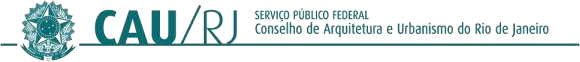 PORTARIA ORDINATÓRIA Nº 040/2022-PRES-CAU/RJ, DE 26 DE OUTUBRO DE 2022.Designar o servidor Nanderson de Carvalho Pantoja para  ser fiscal do contrato Prima Vida Odontologia de Grupo LTDA.O Presidente do Conselho de Arquitetura e Urbanismo do Rio de Janeiro - CAU/RJ, no uso das atribuições que lhe confere o artigo 35 da Lei nº 12.378/2010;	RESOLVE:	Art. 1º Designar a servidor Nanderson de Carvalho Pantoja, matricula 151, para Fiscal do contrato firmado com a empresa Prima Vida Odontologia de Grupo LTDA, referente à contratação de serviços de segmentação assistencial do plano é exclusivamente odontológico 1571162 /2022.	Art. 2º Esta Portaria entra em vigor na data de sua asssinatura, com efeitos a partir 13 outubro de 2022.	Art. 3º Dê-se ciência e cumpra-se. 	Rio de Janeiro, 26 de outubro de 2022.	Noemia Lucia Barradas Fernades 	Arquiteta e Urbanista 	Presidente em exercício do CAU/RJAV_PRES